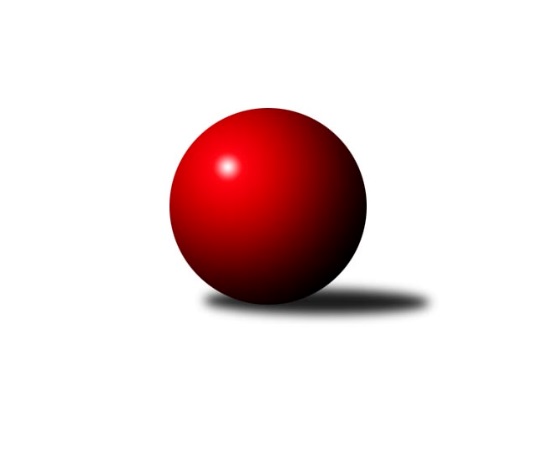 Č.16Ročník 2021/2022	9.2.2022Nejlepšího výkonu v tomto kole: 1679 dosáhlo družstvo: Loko Tábor COP Tábor 2021/2022Výsledky 16. kolaSouhrnný přehled výsledků:Sp. Soběslav B	- So. Chýnov B	1:5	1437:1477	2.0:6.0	8.2.So. Chotoviny D	- Loko Tábor C	1:5	1609:1679	1.0:7.0	9.2.KK Hilton C	- Loko Tábor D	5:1	1615:1528	5.0:3.0	9.2.Tabulka družstev:	1.	So. Chýnov B	14	10	0	4	53.0 : 31.0 	67.0 : 45.0 	 1569	20	2.	Loko Tábor C	15	9	1	5	55.0 : 35.0 	72.5 : 47.5 	 1563	19	3.	KK Hilton C	16	9	0	7	55.0 : 41.0 	68.0 : 60.0 	 1529	18	4.	Sp. Soběslav B	15	8	1	6	46.0 : 44.0 	55.0 : 65.0 	 1547	17	5.	So. Chotoviny D	14	7	0	7	42.0 : 42.0 	57.5 : 54.5 	 1536	14	6.	Loko Tábor D	16	1	0	15	19.0 : 77.0 	40.0 : 88.0 	 1430	2Podrobné výsledky kola:	 Sp. Soběslav B	1437	1:5	1477	So. Chýnov B	Pavel Reichel	 	 163 	 172 		335 	 0:2 	 378 	 	175 	 203		Vlastimil Novák	Josef Schleiss	 	 178 	 188 		366 	 0:2 	 376 	 	187 	 189		Vendula Burdová	Vladimír Křivan	 	 180 	 187 		367 	 0:2 	 396 	 	190 	 206		Jiří Šalát	Jana Křivanová	 	 181 	 188 		369 	 2:0 	 327 	 	172 	 155		Věra Návarovározhodčí: Martina VotrubováNejlepší výkon utkání: 396 - Jiří Šalát	 So. Chotoviny D	1609	1:5	1679	Loko Tábor C	Miroslav Vacko	 	 200 	 198 		398 	 0:2 	 418 	 	214 	 204		Josef Macháček	Lucie Lišková	 	 184 	 201 		385 	 0:2 	 441 	 	228 	 213		Zdeněk Samec	Miloš Filip	 	 206 	 223 		429 	 1:1 	 372 	 	211 	 161		Zdeněk Vít	Jaroslava Nohejlová	 	 188 	 209 		397 	 0:2 	 448 	 	225 	 223		Ondřej Novákrozhodčí: Jan BartoňNejlepší výkon utkání: 448 - Ondřej Novák	 KK Hilton C	1615	5:1	1528	Loko Tábor D	Jiří Vitha	 	 229 	 217 		446 	 2:0 	 393 	 	215 	 178		Monika Havránková	Miroslav Kovač	 	 225 	 180 		405 	 1:1 	 370 	 	182 	 188		Pavlína Fürbacherová	Zdeněk Pech *1	 	 170 	 195 		365 	 0:2 	 463 	 	231 	 232		Radim Mareš	Jan Krákora	 	 202 	 197 		399 	 2:0 	 302 	 	143 	 159		Martina Sedláčkovározhodčí: Dušan Jelínekstřídání: *1 od 15. hodu Ladislav MaroušekNejlepší výkon utkání: 463 - Radim MarešPořadí jednotlivců:	jméno hráče	družstvo	celkem	plné	dorážka	chyby	poměr kuž.	Maximum	1.	Ondřej Novák 	Loko Tábor C	450.10	312.3	137.9	6.1	4/5	(484)	2.	Zdeněk Samec 	Loko Tábor C	434.30	302.9	131.5	6.9	4/5	(486)	3.	Stanislav Ťoupal 	KK Hilton C	429.63	299.0	130.6	9.1	4/5	(502)	4.	Miloš Filip 	So. Chotoviny D	419.50	296.3	123.2	9.9	4/5	(448)	5.	Jiří Šalát 	So. Chýnov B	408.38	288.1	120.3	7.2	4/4	(428)	6.	Vlastimil Novák 	So. Chýnov B	404.63	283.4	121.3	11.6	4/4	(440)	7.	Jaroslava Nohejlová 	So. Chotoviny D	404.46	283.1	121.4	9.0	4/5	(437)	8.	Jana Křivanová 	Sp. Soběslav B	400.51	282.4	118.1	10.1	5/5	(438)	9.	Jarmil Kylar 	KK Hilton C	396.70	278.5	118.2	10.2	5/5	(454)	10.	Martina Křemenová 	So. Chotoviny D	395.50	274.8	120.8	10.3	4/5	(419)	11.	Miroslav Vacko 	So. Chotoviny D	394.53	281.2	113.3	12.7	5/5	(434)	12.	Vladimír Křivan 	Sp. Soběslav B	391.70	283.1	108.6	11.9	5/5	(425)	13.	Josef Macháček 	Loko Tábor C	390.75	275.0	115.8	12.0	5/5	(444)	14.	Vendula Burdová 	So. Chýnov B	390.56	280.6	109.9	11.3	3/4	(444)	15.	Monika Havránková 	Loko Tábor D	386.20	274.0	112.2	11.8	5/5	(425)	16.	Hana Prokešová 	Sp. Soběslav B	385.90	274.7	111.2	10.5	5/5	(424)	17.	Věra Návarová 	So. Chýnov B	384.00	273.3	110.7	14.6	4/4	(447)	18.	Pavel Reichel 	Sp. Soběslav B	383.17	272.8	110.4	11.9	5/5	(418)	19.	Karolína Roubková 	So. Chýnov B	381.90	272.6	109.3	13.0	3/4	(423)	20.	Josef Schleiss 	Sp. Soběslav B	376.35	279.2	97.2	13.9	4/5	(412)	21.	Lucie Lišková 	So. Chotoviny D	361.27	258.1	103.1	14.4	5/5	(434)	22.	Irena Dlouhá 	Loko Tábor D	353.94	253.8	100.2	15.6	4/5	(414)	23.	Zdeněk Pech 	KK Hilton C	340.00	243.9	96.1	16.0	4/5	(359)	24.	Zdeněk Vít 	Loko Tábor C	334.55	246.3	88.3	18.3	5/5	(377)	25.	Pavla Krejčová 	Loko Tábor D	313.13	231.3	81.8	21.7	4/5	(347)	26.	Martina Sedláčková 	Loko Tábor D	300.00	228.2	71.8	25.4	5/5	(358)		Martin Hlaváč 	Loko Tábor C	447.00	288.0	159.0	3.0	2/5	(458)		Klára Šmejkalová 	So. Chotoviny D	426.00	305.0	121.0	8.0	1/5	(426)		Radim Mareš 	Loko Tábor D	421.00	295.7	125.3	7.3	3/5	(463)		Jan Krákora 	KK Hilton C	420.75	284.5	136.3	7.8	2/5	(437)		Jiří Vitha 	KK Hilton C	411.90	285.3	126.6	6.1	3/5	(465)		Petr Děd 	So. Chotoviny D	408.00	286.0	122.0	12.0	1/5	(408)		Viktor Stuchlík 	Loko Tábor C	407.00	272.0	135.0	7.0	1/5	(407)		Tomáš Hes 	So. Chýnov B	399.00	294.0	105.0	7.0	1/4	(399)		Karel Trpák 	So. Chýnov B	396.00	274.3	121.7	8.5	2/4	(430)		Miroslav Kovač 	KK Hilton C	392.11	280.1	112.0	11.3	2/5	(435)		Šárka Aujezdská 	Loko Tábor C	391.75	277.0	114.8	10.8	2/5	(445)		Natálie Lojdová 	Loko Tábor D	385.40	275.2	110.2	9.4	2/5	(421)		Viktorie Lojdová 	Loko Tábor D	378.11	275.4	102.7	13.7	3/5	(430)		Marie Binderová 	Loko Tábor D	376.00	281.0	95.0	16.0	1/5	(376)		Vojtěch Polák 	Loko Tábor C	374.50	271.6	102.9	14.6	3/5	(393)		Ctibor Cabadaj 	KK Hilton C	361.67	265.3	96.3	15.0	3/5	(389)		Jaroslav Zoun 	Loko Tábor C	360.00	246.5	113.5	11.0	2/5	(376)		Pavlína Fürbacherová 	Loko Tábor D	354.60	257.2	97.4	15.4	3/5	(409)		Václav Gabriel 	KK Hilton C	352.00	271.3	80.7	18.7	3/5	(374)		Ladislav Maroušek 	KK Hilton C	350.33	261.3	89.0	16.0	3/5	(357)		Jitka Šedivcová 	So. Chýnov B	333.00	239.0	94.0	9.0	1/4	(333)		Ladislav Šmejkal 	So. Chotoviny D	307.83	220.2	87.7	22.5	3/5	(345)Sportovně technické informace:Starty náhradníků:registrační číslo	jméno a příjmení 	datum startu 	družstvo	číslo startu
Hráči dopsaní na soupisku:registrační číslo	jméno a příjmení 	datum startu 	družstvo	Program dalšího kola:17. kolo15.2.2022	út	17:00	Sp. Soběslav B - So. Chotoviny D	16.2.2022	st	17:00	So. Chýnov B - KK Hilton C	17.2.2022	čt	19:00	Loko Tábor D - Loko Tábor C	Nejlepší šestka kola - absolutněNejlepší šestka kola - absolutněNejlepší šestka kola - absolutněNejlepší šestka kola - absolutněNejlepší šestka kola - dle průměru kuželenNejlepší šestka kola - dle průměru kuželenNejlepší šestka kola - dle průměru kuželenNejlepší šestka kola - dle průměru kuželenNejlepší šestka kola - dle průměru kuželenPočetJménoNázev týmuVýkonPočetJménoNázev týmuPrůměr (%)Výkon2xRadim MarešTábor4632xRadim MarešTábor115.5646310xOndřej NovákLok. Tábor C44810xOndřej NovákLok. Tábor C113.864487xJiří VithaSezimák C4462xJiří ŠalátChýnov B113.439610xZdeněk SamecLok. Tábor C44110xZdeněk SamecLok. Tábor C112.084417xMiloš FilipChotoviny D4298xJiří VithaSezimák C111.324466xJosef MacháčekLok. Tábor C4187xMiloš FilipChotoviny D109.03429